AÇÃO SOCIAL ESCOLARINFORMAÇÃOCANDIDATURA A AUXILIOS ECONÓMICOS (A.S.E.) ANO LETIVO 2022/2023	Informam-se os Encarregados de Educação que pretendam usufruir dos Apoios da Ação Social Escolar (ASE), que o prazo de candidatura decorrerá de 3 a 30 de junho de 2022Documentos necessários- Impresso de candidatura que poderá ser descarregado no seguinte endereço: http://esagarrett.com.pt/joomla Está também disponível na Portaria da Escola.- Declaração de abono de família atualizada, emitida pela Segurança Social, ou quando se trate de trabalhador da Administração Pública, pelo Serviço Processador.- Documento de Identificação Bancária (IBAN)- Declaração passada pelo Centro de Emprego, no caso de o pai e/ou a mãe do aluno(a), estar desempregado(a) há mais de três meses e lhe esteja atribuído o 2º escalão de abono de família. A documentação acima referida deverá ser entregue nos Serviços Administrativos da Escola Secundária de Almeida Garrett, área de ASE, até ao dia 30 de junho de 2022.Vila Nova de Gaia, 2 de junho de 2022O Diretor António Paulo da Silva Mota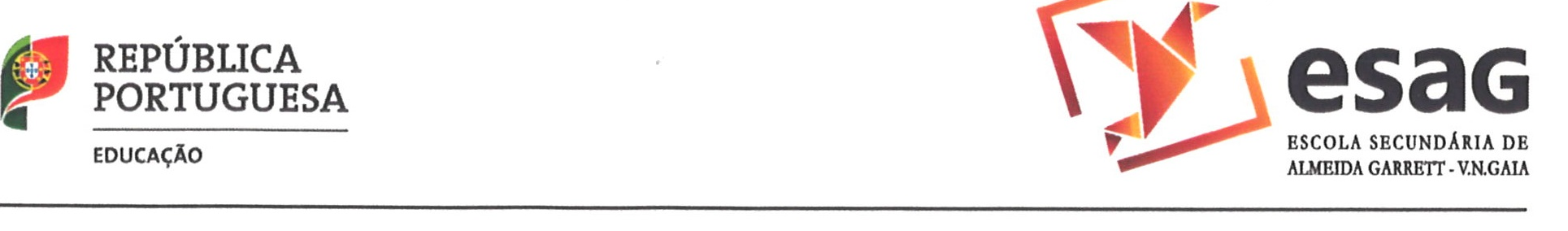 